Employment Equity Policy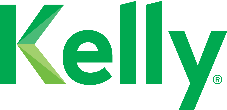 Purpose It is the policy of Kelly Services (Canada), Ltd. to provide equal employment opportunity in recruitment, selection, training, compensation, promotion, job transfer and assignments.Persons AffectedThe Employment Equity Policy applies to all employees and or applicants interested in pursuing opportunities or employment with Kelly Services (Canada), Ltd.Policy It is also the policy of Kelly Services (Canada), Ltd. to make reasonable accommodations to the limitation of qualified persons with disabilities.This Policy supports Kelly Services’ Vision Statement: “to be the world’s best staffing services company, and to be recognized as such”, and conforms to our Mission and Values. Integral to our success in achieving our Vision and Mission is our ability to attract and retain employees who will reflect the diversity and talent of the whole spectrum of Canadian human resources.These opportunities and other conditions of employment will be extended to qualified applicants and employees regardless of an individual’s race, colour, age, religion or national origin. Of particular concern in Canada are women, aboriginal peoples, persons with disabilities and persons who are, because of their race or colour, a visible minority in the country.ResponsibilitiesKelly’s Chief Human Resources Officer is designated as the Equal Employment policy officer for the Kelly Group of Companies. The CHRO is represented in Canada by the Senior Manager, Human Resources.ContactIf you have questions regarding this policy, consult your manager for further guidance.If you are a manager and need assistance interpreting the policy, contact your Human Resources Business Partner.